NOTICE Special Meeting Of Joaquin Independent School District BoardNotice is hereby given that on the 15th day of June 2017, the Board of Trustees of the Joaquin School District will hold a special meeting at 6:00 p.m., at the Joaquin ISD Administration building Board room, Joaquin, Texas.The subjects to be discussed are listed on the agenda attached to and made a part of this Notice.  If, during the course of the meeting covered by this Notice, the Board of Trustees should determine that a closed session of the Board of Trustees is required, then such closed session as authorized by the Texas Open Meetings Act, Texas Government Code, Section 551.001 et seq., Texas Education Code, will be held by the School Board at the date, may conveniently meet in such closed session concerning any and all purposes permitted by the Act, including, but not limited to the following sections and purposes:Texas Government Code Section:§551.071  Private consultation with the board’s attorney.§551.072  Discussing purchase, exchange, lease, or value of real property.§551.073  Discussing negotiated contracts for prospective gifts or donations.§551.074  Discussing personnel or to hear complaints against personnel.§551.076  Considering the deployment, specific occasions for, or implementation of, security personnel or devices.§551.082  Considering the discipline of a public school child, or complaint or charge against personnel.§551.083  Considering the standards, guidelines, terms, or conditions the board will follow, or will instruct its representative to follow, in 	consultation with representative of employee groups.§551.084  Excluding witnesses from a hearing.§551.086  Economic development negotiations.Education Code 39.03039.030  Discuss or adopt individual assessment instruments or assessment instrument items.    Should any final action, final decision, or final vote be required in the opinion of the School Board with regard to any matter considered in such closed     session, then the final vote shall be either:in the open meeting covered by the Notice upon the reconvening of the public meeting; orat a subsequent public meeting of the School Board upon notice thereof; as the School Board shall determine.Should and final action, final decision, or final vote be required in the opinion of the School Board with regard to any matter considered in such closed session, then the final vote shall be either:in the open meeting covered by the Notice upon the reconvening of the public meeting; orat a subsequent public meeting of the School Board upon notice thereof; as the School Board shall determine.AgendaJune 15, 2017Roll call, establishment of quorum, call to orderInvocation and Pledges of AllegianceReport/Information items:2017-2018 Employee Compensation Plan Workshop – Joel Bumback, Director of FinanceRecommendations for items to be placed on agenda for next meeting of the Board of Trustees of the Joaquin ISD Designation of date and time of next meeting of the Board of Trustees of the Joaquin ISD AdjournmentCERTIFICATE AS TO POSTING OF NOTICE:On this 8th day of June 2017 at 1:00 o’clock, p.m., this notice was posted on a bulletin board located at a place convenient to the public in the Central Administration Office of the Joaquin Independent School District and also on the outside door of the Administrative Office of Joaquin Independent School District readily accessible to the general public at all times.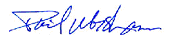 Phil Worsham, SuperintendentJune 8, 2017